PETA IZIN LOKASI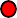 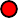 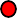 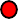 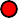 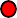 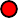 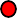 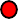 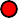 Nama Perusahaan	:................................................... NIB : ................. ...........................Luas tanah	m²Lokasi	:........................................................................................................Rencana Kegiatan	:........................................................................................................Nama Perusahaan	:................................................... NIB : ................. ...........................Luas tanah	m²Lokasi	:........................................................................................................Rencana Kegiatan	:........................................................................................................Nama Perusahaan	:................................................... NIB : ................. ...........................Luas tanah	m²Lokasi	:........................................................................................................Rencana Kegiatan	:........................................................................................................Nama Perusahaan	:................................................... NIB : ................. ...........................Luas tanah	m²Lokasi	:........................................................................................................Rencana Kegiatan	:........................................................................................................Nama Perusahaan	:................................................... NIB : ................. ...........................Luas tanah	m²Lokasi	:........................................................................................................Rencana Kegiatan	:........................................................................................................Nama Perusahaan	:................................................... NIB : ................. ...........................Luas tanah	m²Lokasi	:........................................................................................................Rencana Kegiatan	:........................................................................................................Nama Perusahaan	:................................................... NIB : ................. ...........................Luas tanah	m²Lokasi	:........................................................................................................Rencana Kegiatan	:........................................................................................................Nama Perusahaan	:................................................... NIB : ................. ...........................Luas tanah	m²Lokasi	:........................................................................................................Rencana Kegiatan	:........................................................................................................PETA IZIN LOKASIPETA IZIN LOKASIPETA IZIN LOKASIPETA IZIN LOKASIPETA IZIN LOKASIPETA IZIN LOKASIPETA IZIN LOKASIPETA IZIN LOKASI1662345USkala batangInset/Keterangan Letak PetaBerisi peta yang menunjukkan letak bidang pada skala yang lebih kecilInset/Keterangan Letak PetaBerisi peta yang menunjukkan letak bidang pada skala yang lebih kecilLegenda/Keterangan PetaBerisi keterangan simbol-simbol dan warna yang digunakan di dalam peta.Legenda/Keterangan PetaBerisi keterangan simbol-simbol dan warna yang digunakan di dalam peta.Legenda/Keterangan PetaBerisi keterangan simbol-simbol dan warna yang digunakan di dalam peta.Legenda/Keterangan PetaBerisi keterangan simbol-simbol dan warna yang digunakan di dalam peta.Legenda/Keterangan PetaBerisi keterangan simbol-simbol dan warna yang digunakan di dalam peta.Legenda/Keterangan PetaBerisi keterangan simbol-simbol dan warna yang digunakan di dalam peta.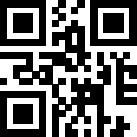 Koordinat batas bidang rencana lokasi kegiatan :Koordinat batas bidang rencana lokasi kegiatan :Koordinat batas bidang rencana lokasi kegiatan :Koordinat batas bidang rencana lokasi kegiatan :Koordinat batas bidang rencana lokasi kegiatan :Koordinat batas bidang rencana lokasi kegiatan :Keterangan lain yang dianggap perluKeterangan lain yang dianggap perluKeterangan lain yang dianggap perluKeterangan lain yang dianggap perluKeterangan lain yang dianggap perluKeterangan lain yang dianggap perluKeterangan lain yang dianggap perluKeterangan lain yang dianggap perlu